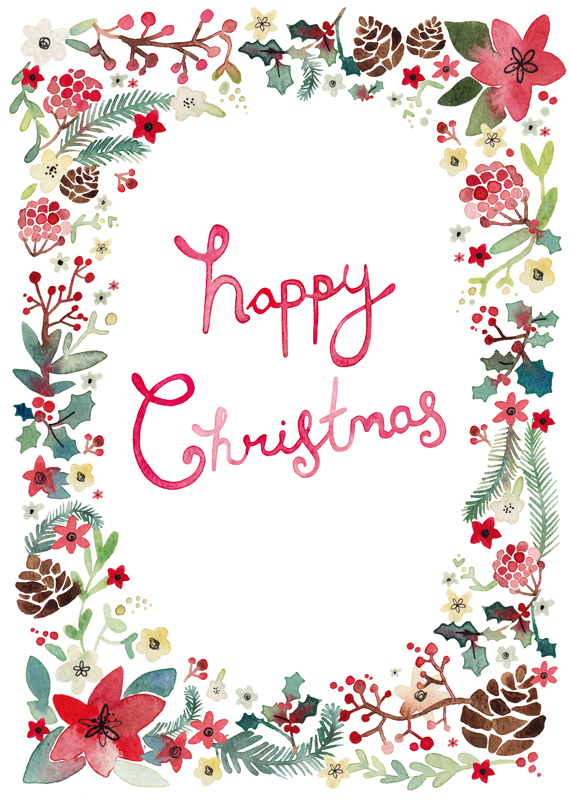 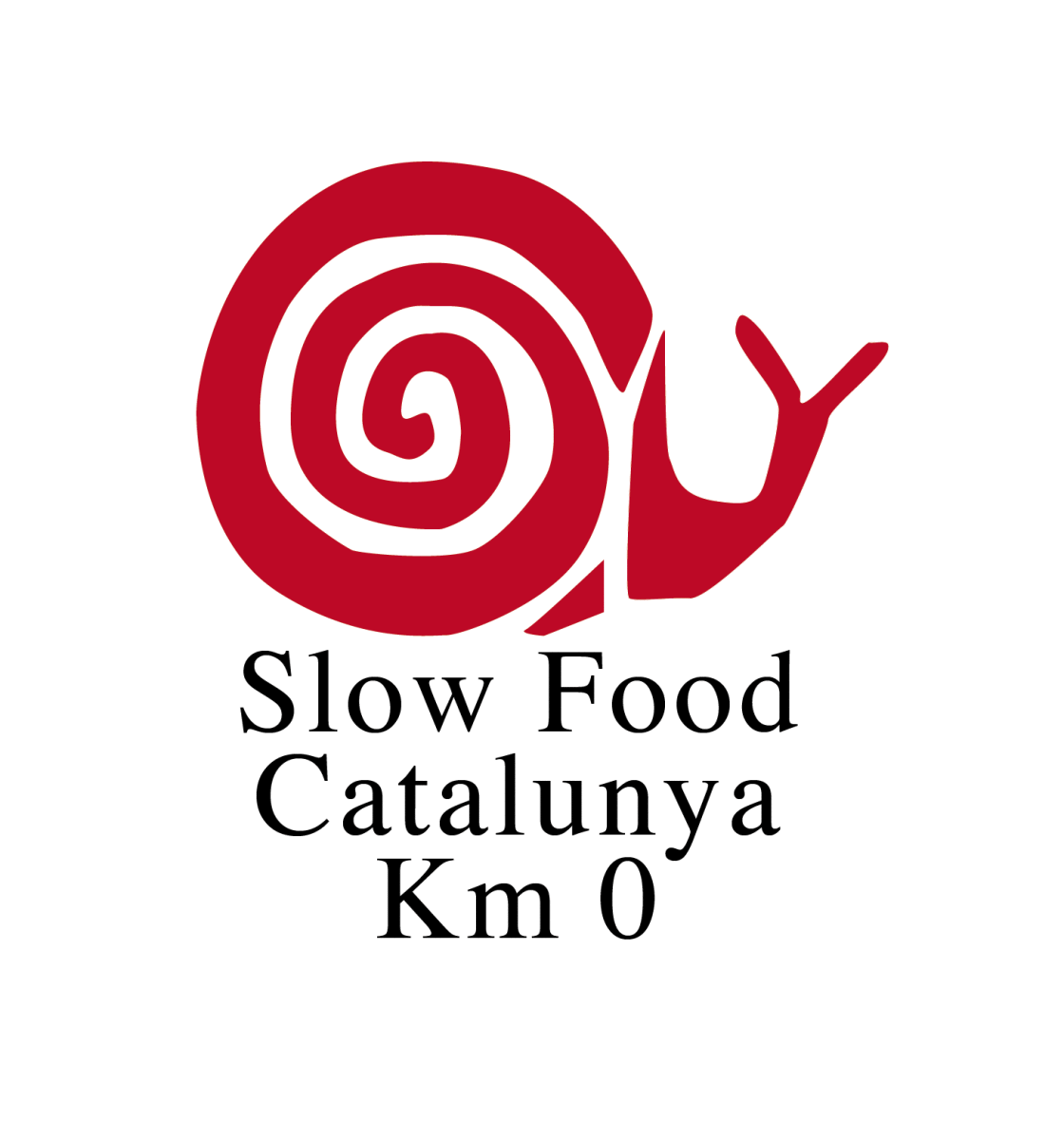 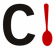 Postres tradicionals catalanes/ tradicional catalán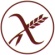 Pot preparar-se sense gluten (comunicar al cambrer). Pot contenir traces /sin gluten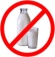 Sense lactosa (comunicar al cambrer). Pot contenir traces /sin lactosa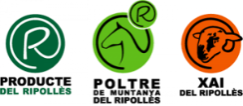 Postres del Ripollès, certificat de garantia i qualitat / localIogurt local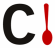 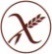 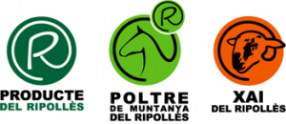 natural, amb coulís de fruites vermelles5,5Yogur localnatural, con coulís de frutos rojosCoulant casolà amb cor de cacau i gelat de torró7,5Coulant casero con corazón de cacao y helado de turrón  Mató de Ribes 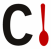 amb mel de mil flors i garrapinyades 6Requesón de Ribes con miel de mil flores local y garrapiñadasLa súper lionesa farcida de nata, amb xocolata calenta6,5Nuestra lionesa rellena de nata, con chocolate caliente  Ametlles amb vi dolç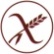 torrades tradicionalment a Ribes (Cal Pairó)6Almendras con vino dulce tostadas tradicionalmente en Ribes (Cal Pairó)Coca de pasta fullada, crema i ametllade Ribes (Cal Robiró), finalista millor coca dolça catalana6Coca de hojaldre, crema y almendrahecha en Ribes (Cal Robiró), finalista a mejor coca de CataluñaGelats Crema catalana 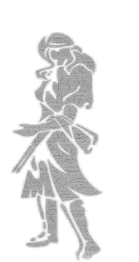 casolana, cremada amb gelat de canyella6Crema catalanacasera, con helado de canelaLa tatin de poma Caçadorsamb gelat de vainilla  7La tatin de manzana Caçadorscon helado de vainilla El gin-sorbetde taronja sanguina, mandarina i llima amb aire de Hendrix i cogombre8El gin-sorbetde naranja sanguina, mandarina y lima con aire de Hendrix y pepinoEl Bombò blancgelat de vinagre balsàmic amb xocolata blanca i gerds8El Bombón blanco helado de vinagre balsámico con chocolate blanco y frambuesas El Sucamullagelat de polvoró amb Daina (galeta de Ribes) i salseta de de cava7,5“El sucamulla”helado de polvorón con Daina (galleta de Ribes) y salsita de cavaGelat de vainilla 5,5Helado de vainillaGelat de llimona  5,5Helado de limón